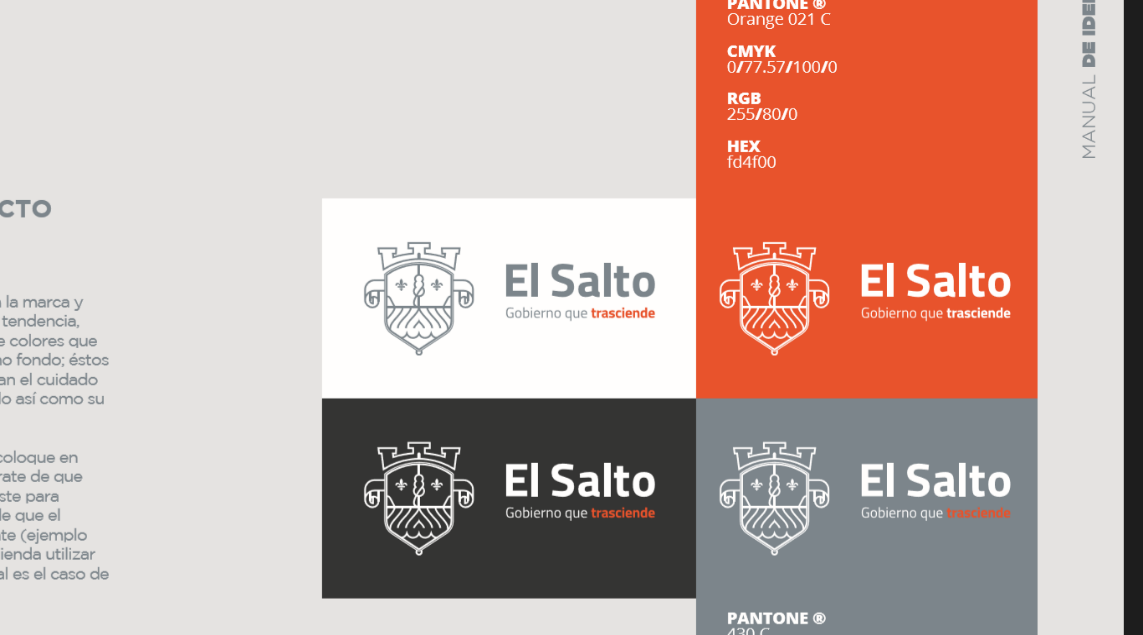 GOBIERNO MUNICIPAL EL SALTO, JALISCO 2018-2021INFORME DE ACTIVIDADES DE ENERO 2020INFORME DE MEDIO AMBIENTE DEL MES DE ENERO DEL 2020RESUMEN DE INFORME DE ACTIVIDADESRESUMEN DE INFORME DE ACTIVIDADESDIRECION DE MEDIO AMBIENTE, PROTECCION AL AMBIENTE, EDUCACION AMBIENTALY SALUD ANIMAL.ACTIVIDADESACTIVIDADESCUANTIFICACIONREUNIONESIMEPLAN 6TA REUNION GRUPO DE INSPECCION Y VIGILANCIA DEL RIO SALTIAGOREUNIONESIMEPLAN 6TA REUNION GRUPO DE INSPECCION Y VIGILANCIA DEL RIO SALTIAGO26 DE ENEROTotal:  1 REUNION                     INSPECCION A EMPRESAS                     INSPECCION A EMPRESASSe acudió a distintas empresas para realizar el visto bueno para dictamen.Se acudió a distintas empresas para realizar el visto bueno para dictamen.       32 Visitas de InspecciónOFICIOS GIRADOSOFICIOS GIRADOS       19 oficios GiradosINGRESO DE EXPEDIENTEINGRESO DE EXPEDIENTE       176 IngresadosENTREGA DE DICTAMENENTREGA DE DICTAMEN       42 DictámenesVACUNAS “SALUD ANIMAL”VACUNAS “SALUD ANIMAL”       320 Perros        80 GatosATENCIÓN QUEJA SALUD ANIMALATENCIÓN QUEJA SALUD ANIMAL       48 QuejasEDUCACION AMBIENTALEDUCACION AMBIENTAL13 de Enero13 de EneroElaboración de Material para los talleres ambientales 14 y 15 de Enero14 y 15 de EneroImpartir talleres de medio ambiente en el Preescolar Quetzal, Cabecera Municipal21 y 29 de Enero21 y 29 de EneroTaller de Reciclado y Elaboración de manualidad en la Primaria Independencia, Cabecera Mpal. 